				21.  април 							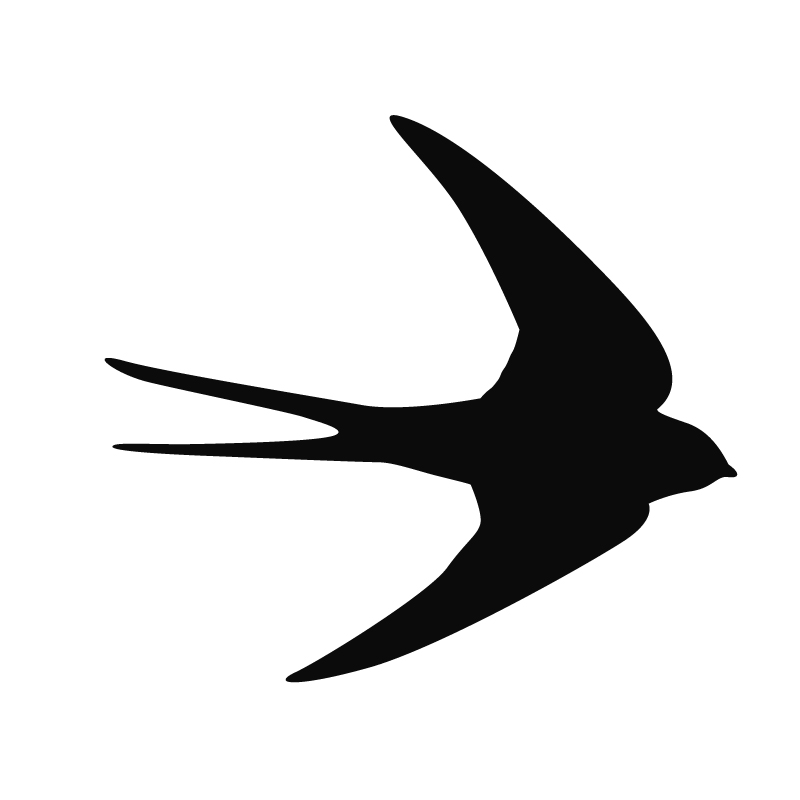 ЛЕПТИР       РОДА            ТОПЛО           ПТИЦА         ЛАСТА                       ВОЋЕ            ЦВЕЋЕ  Заокружи сва слова  Л црвеном бојом        Заокружи сва слова  Р плавом бојом           Заокружи сва слова  И жутом бојом              Заокружи сва слова  С зеленом бојом         пролеће